附件2	研究生全校公选课选课操作说明	系统登录1.登录系统方式一：输入网址https://yjszhgl.zjgsu.edu.cn方式二：登录研究生院门户网站，点击研究生综合管理信息系统。方式三：通过学校统一身份认证登陆——登录研究生综合管理信息系统。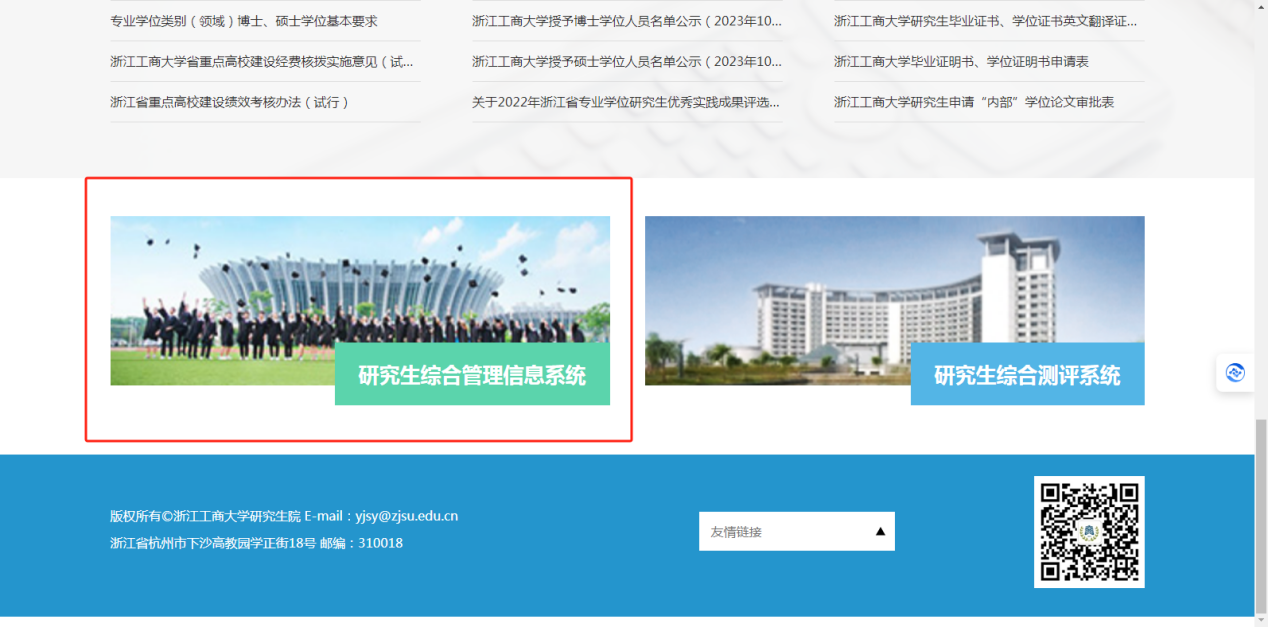 2.输入账号、密码及验证码自2023级学生以及新入职老师起，研究生综合管理信息系统均使用新的初始默认密码：“ZJGSU#身份证倒数第7位至倒数第2位”，例“ZJGSU#000000"。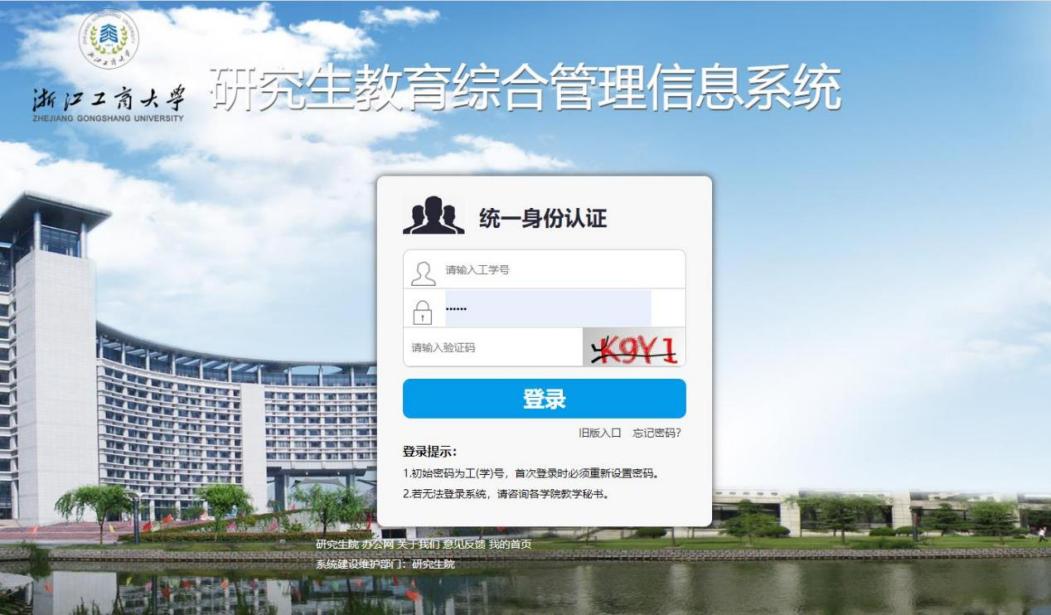 选课流程1.点击“培养”——“我的课程”——“课程搜索”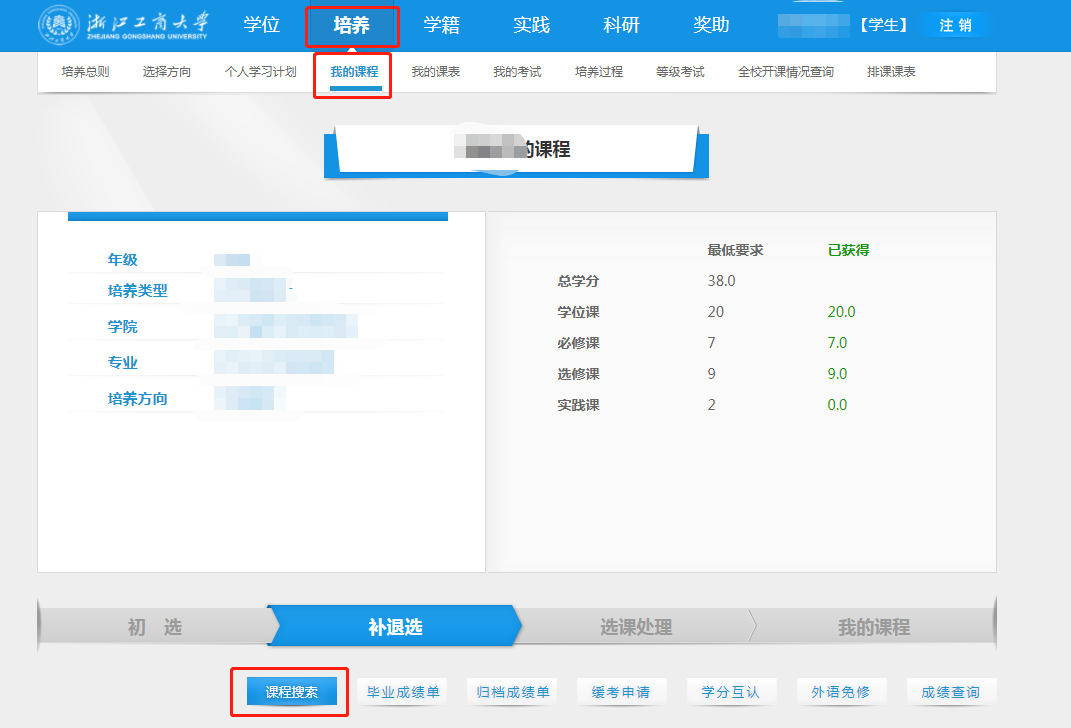 2.课程性质选择“全校公选课”，点击“查询”——“查看班级”——“选课”——“确定”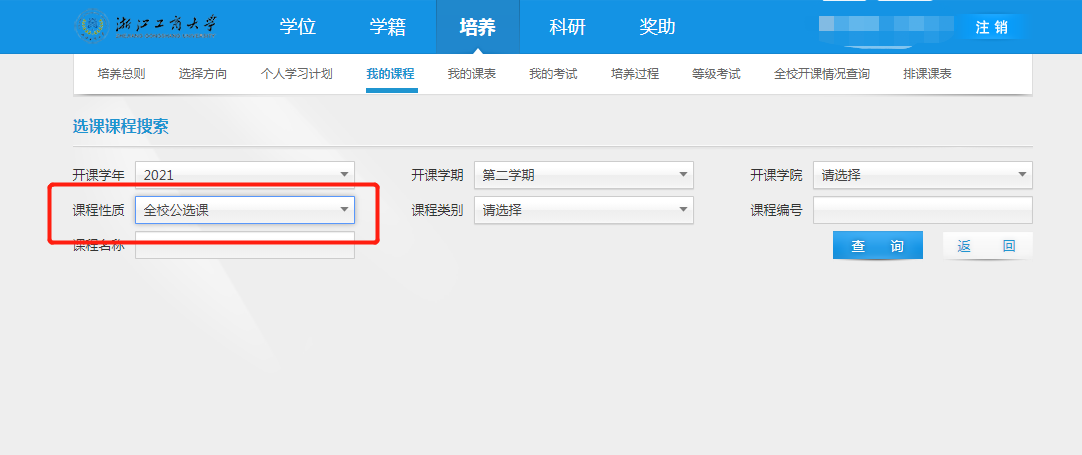 点击“课程名称”可查看课程简介、教学大纲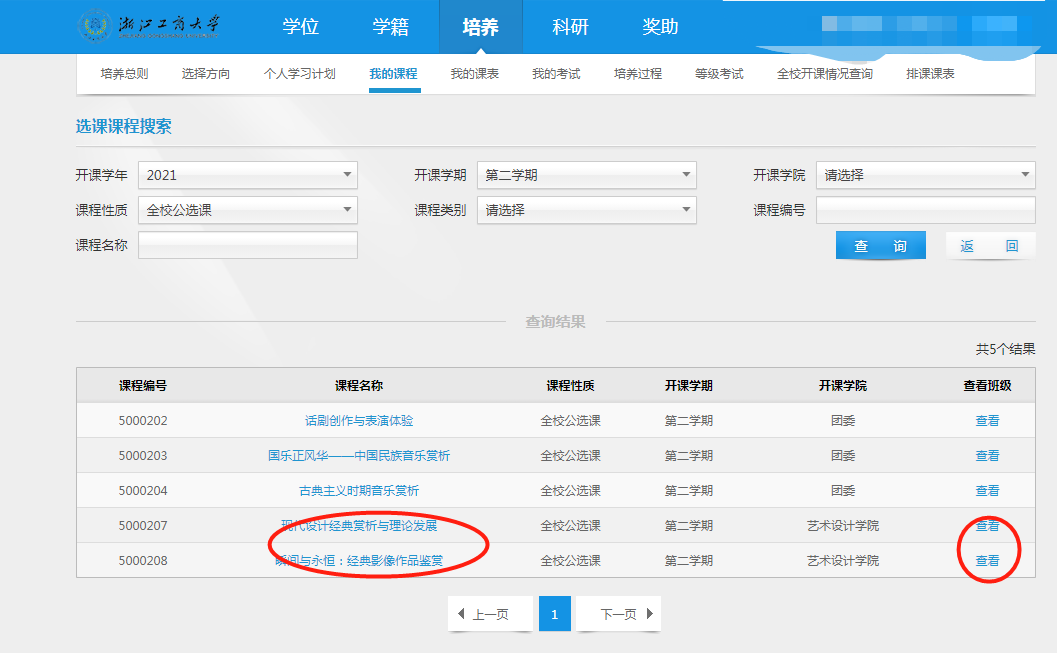 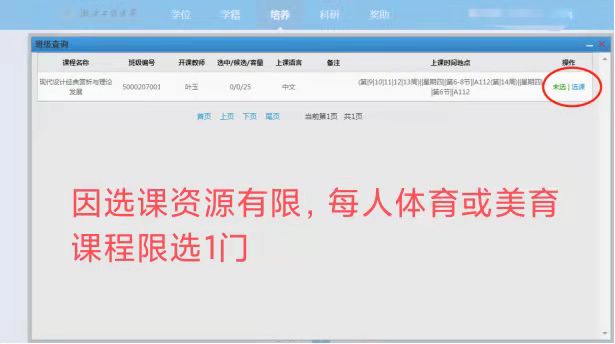 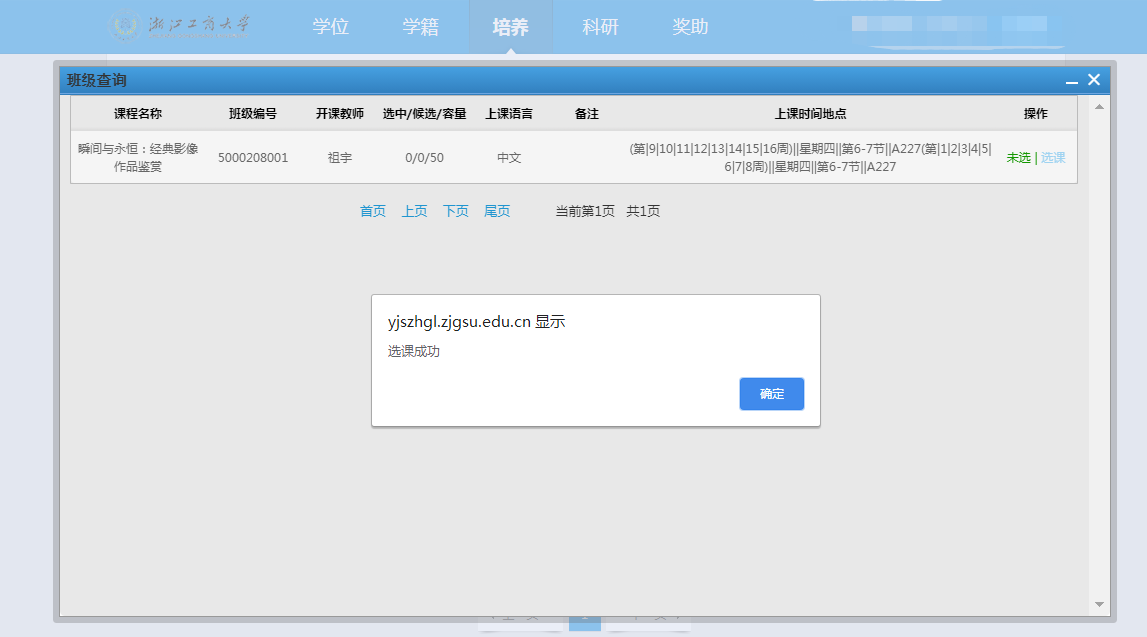 3.第二轮选课结束后，请同时在“个人学习计划”页面增加对应课程（如个人学习计划为通过状态，请联系学院教学秘书退回，重新制定后提交）①点击“增加全校公选课”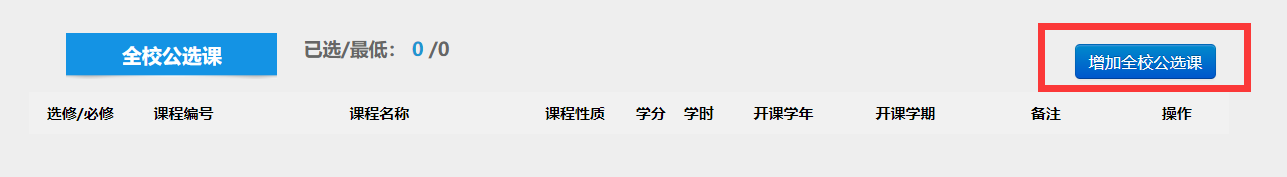 ②勾选所需课程，点击“添加至个人学习计划”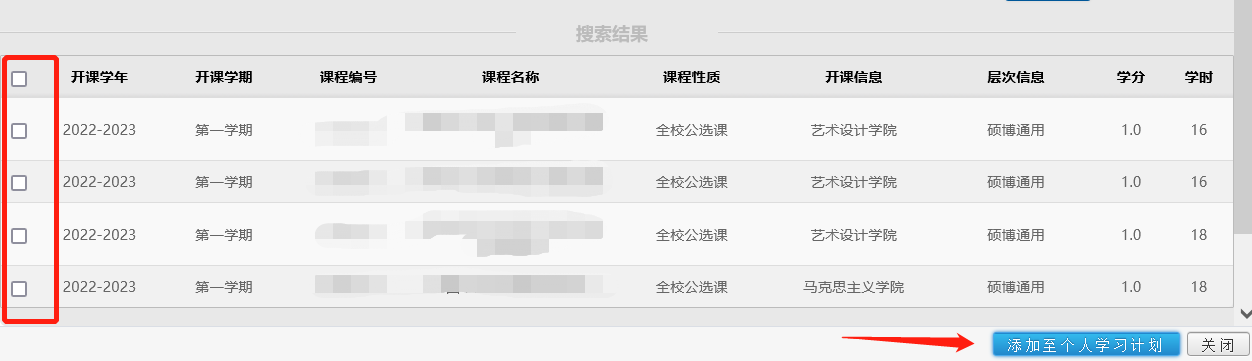 ③按照“课程编号”或“课程名称”查找添加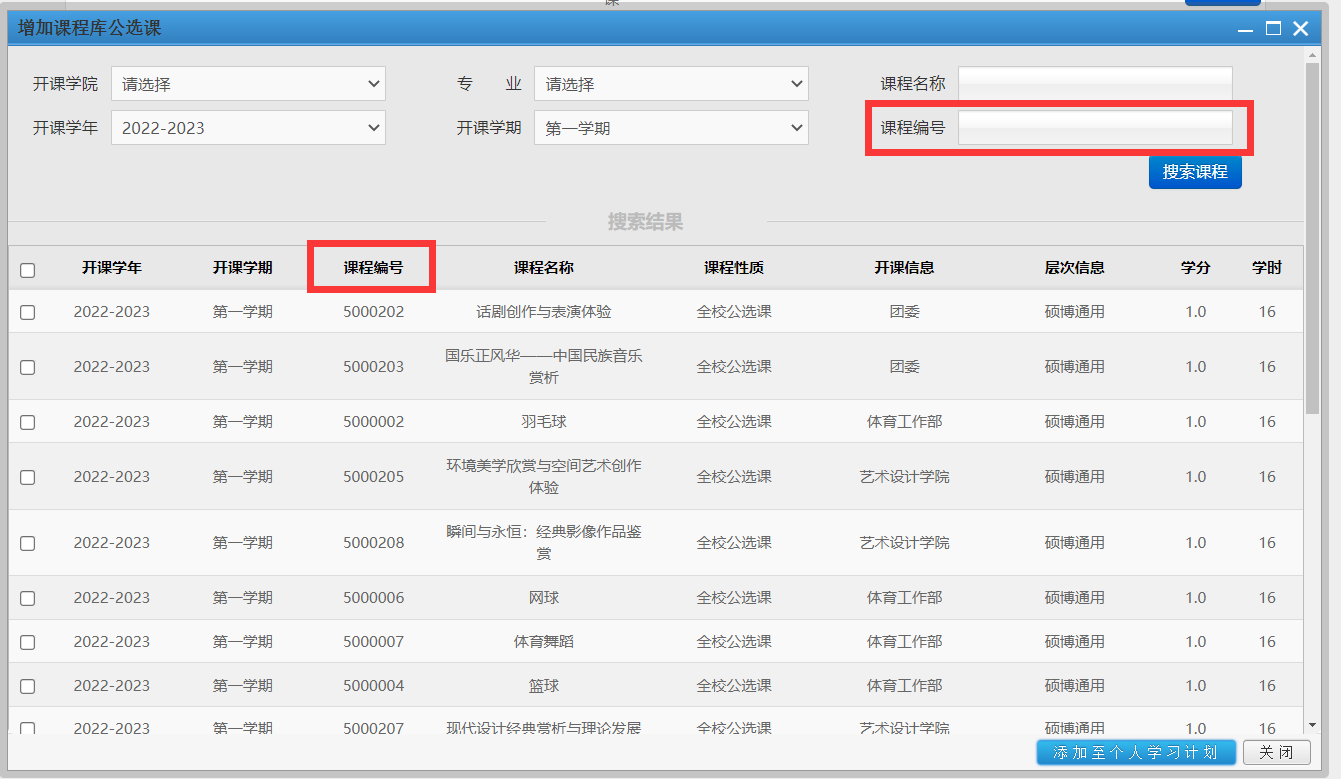 退课操作研究生登录“研究生教育综合管理信息系统”，需在“我的课程”和“个人学习计划”两个模块同时退选。注意，若只在其中一个模块退课，则退课不成功，请仔细确认。